ОБЛАСТНОЕ ГОСУДАРСТВЕННОЕ БЮДЖЕТНОЕ  ПРОФЕССИОНАЛЬНОЕ  ОБРАЗОВАТЕЛЬНОЕ УЧРЕЖДЕНИЕ «НИКОЛАЕВСКИЙ ТЕХНОЛОГИЧЕСКИЙ ТЕХНИКУМ»РАБОЧАЯ ПРОГРАММАУЧЕБНОЙ ДИСЦИПЛИНЫУД. 04 ИНДИВИДУАЛЬНЫЙ УЧЕБНЫЙ ПРОЕКТр.п.Николаевка2020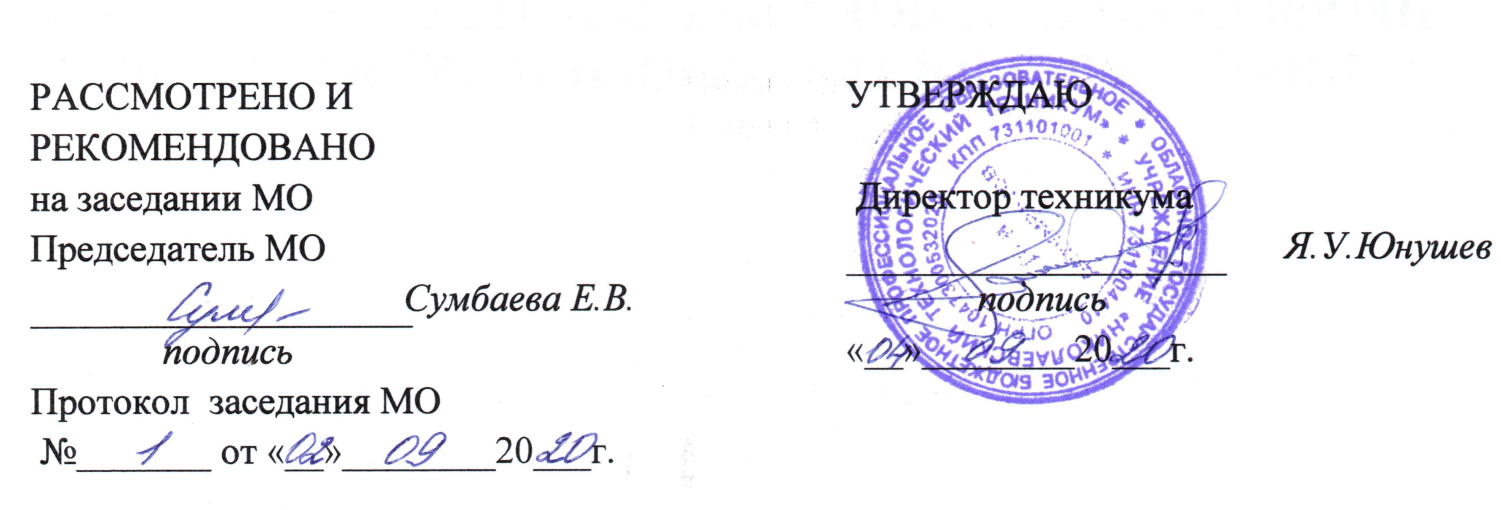 Разработчик: Кивгазова Ирина Александровна, преподаватель ОГБПОУ НикТТСОДЕРЖАНИЕ1. ПАСПОРТ РАБОЧЕЙ ПРОГРАММЫ УЧЕБНОЙ ДИСЦИПЛИНЫ Область применения рабочей программы Рабочая программа учебной дисциплины является частью  основной образовательной программы в соответствии с ФГОС  среднего общего образования (утвержденного Приказом Министерства образования и науки Российской Федерации от 17 мая 2012 г. № 413, с изменениями и дополнениями от 29 декабря 2014 №1645, 31 декабря 2015 №1578, 29 июня 2017г. №613)  и предназначена для получения среднего общего образования студентами, обучающихся на базе основного общего образования по профессии 15.01.05 Сварщик (ручной и частично механизированной сварки (наплавки), укрупненной  группы  профессий -  15.00.00 Машиностроение.Рабочая программа учебной дисциплины разработана в соответствии с  технологическимпрофилем профессионального образования.Место учебной дисциплины в структуре основной профессиональной образовательной программы: учебная дисциплина УД.04 Индивидуальный учебный проект входит в состав дополнительных  дисциплин.. Цели и задачи учебной дисциплины – требования к результатам освоения дисциплины:                Освоение содержания учебной дисциплины УД.04 Индивидуальный учебный проект обеспечивает достижение студентами следующих результатов :  Личностные результаты освоения программы дисциплины:  готовность и способность  обучающихся к саморазвитию и личностному самоопределению,   сформированность их мотивации к обучению и целенаправленной познавательной деятельности,  системы значимых социальных и межличностных отношений, ценностно-смысловых установок, отражающих личностные и гражданские позиции в деятельности, способность ставить цели и строить жизненные планы, способность к осознанию российской гражданской идентичности в поликультурном социуме. Метапредметные результаты освоения программы дисциплины:   освоение  межпредметных понятий и универсальных учебных действий, способность их использования в познавательной и социальной практике, самостоятельность в планировании и осуществлении учебной деятельности и организации учебного сотрудничества с педагогами и сверстниками, способность к построению индивидуальной образовательной траектории, владение навыками учебно-исследовательской, проектной и социальной деятельности. Предметные результаты освоения программы дисциплины. Индивидуальный проект представляет собой особую форму организации деятельности обучающихся (учебное исследование или учебный проект). Индивидуальный проект выполняется обучающимся самостоятельно под руководством  преподавателя по выбранной теме в рамках одного или нескольких изучаемых учебных предметов, курсов в любой избранной области деятельности (познавательной, практической, учебно-исследовательской, социальной, художественно-творческой, иной). Результаты выполнения индивидуального проекта должны отражать: сформированность навыков коммуникативной, учебно-исследовательской деятельности, критического мышления; способность к инновационной, аналитической, творческой, интеллектуальной деятельности; сформированность навыков проектной деятельности, а также самостоятельного применения приобретенных знаний и способов действий при решении различных задач, используя знания одного или нескольких учебных предметов или предметных областей; способность постановки цели и формулирования гипотезы исследования, планирования работы, отбора и интерпретации необходимой информации, структурирования аргументации результатов исследования на основе собранных данных, презентации результатов.Индивидуальный проект выполняется обучающимся в течение одного или двух лет в рамках учебного времени, специально отведённого учебным планом, и должен быть представлен в виде завершённого учебного исследования или разработанного проекта: информационного, творческого, социального, прикладного, инновационного, конструкторского, инженерного. 1.4. «При угрозе возникновения и (или) возникновении отдельных чрезвычайных ситуаций, введения режима повышенной готовности или чрезвычайной ситуации на всей территории Российской Федерации либо на территории Ульяновской области  реализация образовательной программы учебной дисциплины, а также проведение зачётов, экзаменов, завершающих освоение рабочей образовательной программы, осуществляется с применением электронного обучения, дистанционных образовательных технологий».1.5. Количество часов на освоение рабочей программы учебной дисциплины: максимальная учебная нагрузка (всего) обучающегося - 32 часа, в том числе: обязательная аудиторная учебная нагрузка обучающегося - 32 часа. 2. СТРУКТУРА И СОДЕРЖАНИЕ УЧЕБНОЙ ДИСЦИПЛИНЫ 2.1. Объем учебной дисциплины и виды учебной работы  	2.2. Тематический план  Индивидуальный учебный проектУСЛОВИЯ РЕАЛИЗАЦИИ ПРОГРАММЫ ДИСЦИПЛИНЫ 3.1. Требования к минимальному материально-техническому обеспечению Реализация программы дисциплины требует наличия учебного кабинета. Оборудование учебного кабинета: столы, стулья, доска, УМК по дисциплине (учебники, учебно-методические рекомендации), учебные пособия по дисциплине, словари, справочники, методические рекомендации по выполнению проектов и исследовательских работ, раздаточный материал (проектные и исследовательские работы студентов прошлых лет)  Технические средства обучения: мультимедийное проекционное оборудование.   Информационное обеспечение обучения Перечень рекомендуемых учебных изданий, Интернет-ресурсов, дополнительной литератур Основные источники: 1. Пастухова И.П. Основы учебно-исследовательской деятельности студентов: учеб. пособие для студ. Учреждений средн. проф. образования/ И.П.Пастухова, Н.В.Тарасова. М.: «Академия», 2019. – 157с.  Дополнительные источники: 1. Бережнова Е.В., Краевский В.В. Основы учебно-исследовательской деятельности студентов: учебн. пособие  для студентов средн. пед. учеб. заведений / Е.В. Бережнова, В.В.Краевский.- М.: Издательский центр «Академия», 2019г. – 126 с.4. КОНТРОЛЬ И ОЦЕНКА РЕЗУЛЬТАТОВ ОСВОЕНИЯ ДИСЦИПЛИНЫстр.ПАСПОРТ рабочей ПРОГРАММЫ УЧЕБНОЙ ДИСЦИПЛИНЫ4СТРУКТУРА и содержание УЧЕБНОЙ ДИСЦИПЛИНЫ6условия реализации  учебной дисциплины10Контроль и оценка результатов Освоения учебной дисциплины11Вид учебной работы Количество часов  Максимальная учебная нагрузка (всего) 32Обязательная аудиторная учебная нагрузка (всего)  32в том числе:         Теоретические занятия 21        Лабораторные работы         Практические занятия 10                  контрольные работы 1 Итоговая аттестация, зачет  (защита проекта) Наименование разделаСодержание учебного материала, лабораторные работы и практические занятияОбъем часовНаука как сфера человеческой деятельности.Содержание учебного материала2Наука как сфера человеческой деятельности.1. Понятие «наука». История возникновения науки.  Наука и ее классификация. Роль науки в современном обществе. 1Наука как сфера человеческой деятельности.Практическая работа по поиску и применению учебной информации:- Составление опорного конспекта «Основные научные направления».1Методологические основы познанияСодержание учебного материала2Методологические основы познания1. Сущность познания и его характеристика. Основные виды и формы познания1Методологические основы познанияПрактическая работа по поиску и применению учебной информации:- Заполнение таблицы «Уровни научного познания». 1Научное исследование и его сущностьСодержание учебного материала2Научное исследование и его сущность1. Тема, проблема, актуальность исследования. Цели и задачи исследования. Объект и предмет исследования. Гипотеза1Научное исследование и его сущностьПрактическая работа по поиску и применению учебной информации:- Составление плана проведения собственного исследования.1Методы научного исследованияСодержание учебного материала2Методы научного исследования1. Методы научного исследования1Методы научного исследованияПрактическая работа по поиску и применению учебной информации:- Заполнение таблицы «Классификация методов исследования».1Общенаучные методы исследованияСодержание учебного материала2Общенаучные методы исследования1. Определение понятия «мыслительная операция». Общенаучные  методы исследования1Общенаучные методы исследованияПрактическая работа по поиску и применению учебной информации:- Составление опорного конспекта «Общенаучные методы исследования»1Методы наблюденияСодержание учебного материала2Методы наблюдения1. Наблюдение как метод научного исследования. Виды наблюдения.  Достоинства и недостатки метода наблюдения1Методы наблюденияПрактическая работа по поиску и применению учебной информации:- Составление алгоритма проведения наблюдения.1Метод экспериментаСодержание учебного материала2Метод эксперимента1. Метод эксперимента1Метод экспериментаПрактическая работа по поиску и применению учебной информации:- Составление алгоритма проведения эксперимента1Поиск, накопление и обработка научной информацииСодержание учебного материала2Поиск, накопление и обработка научной информации1. Основные источники научной информации. Методы поиска информации. 1Поиск, накопление и обработка научной информацииПрактическая работа по поиску и применению учебной информации:- Составление списка литературы по теме исследования 1Форма исследовательской работыСодержание учебного материала2Форма исследовательской работы1. Научная статья. Тезисы. Доклад. Cтендовый доклад (оформление наглядного материала, текста и иллюстраций). 1Форма исследовательской работыПрактическая работа по поиску и применению учебной информации:- Составление тезисов по теме исследования1Научная новизна, теоретическая и практическая значимость исследованияСодержание учебного материала2Научная новизна, теоретическая и практическая значимость исследования1. Научная новизна, теоретическая и практическая значимость исследования1Научная новизна, теоретическая и практическая значимость исследованияПрактическая работа по поиску и применению учебной информации:- Определение научной новизны собственного исследования1Результаты и выводы исследования.Содержание учебного материала2Результаты и выводы исследования.1. Анализ результатов исследования. Выводы исследования. Рекомендации. Приложение1Результаты и выводы исследования.Практическая работа по поиску и применению учебной информации:- Составление алгоритма оформления отчета по итогам исследования1Научная работаСодержание учебного материала2Научная работа1. Особенности научной работы и этика научного труда. Исследовательская работа (цель, задачи и требования к исследовательской работе).1Научная работаПрактическая работа по поиску и применению учебной информации:-Написание аннотации к исследовательской работе1Оформление исследовательской работыСодержание учебного материала1Оформление исследовательской работы1. Требования к оформлению исследовательской работы.  Правила оформления цитат, ссылок, схем, иллюстраций, таблиц1Презентация к исследовательской работеСодержание учебного материала2Презентация к исследовательской работе1. Понятие «презентация». Структура презентации. Требования к составлению презентации2Методика устного выступленияСодержание учебного материала2Методика устного выступления1. Виды публичной речи. Этапы подготовки устного публичного выступления. Структура публичного выступления. 1Методика устного выступленияПрактическая работа по поиску и применению учебной информации:- Составление структуры презентации к своей исследовательской работы1Защита проектаЗащита проекта3Итого32Результаты обучения (освоенные умения, усвоенные знания)Формы и методы контроля и оценки результатов обученияВ результате освоения дисциплины студент должен уметь:- формулировать тему проектной и исследовательской работы, доказывать о обосновывать  (аргументировать)ее актуальность;- составлять индивидуальный план проектной и исследовательской работы;- выделять объект и предмет исследования;- определять цели и задачи проектной и исследовательской работы;- работать с различными источниками, в том числе с первоисточниками, грамотно их цитировать, оформлять библиографические ссылки, составлять библиографический список по проблеме;- выбирать и применять на практике методы исследовательской работы, адекватные задачам исследования;- оформлять теоретические и экспериментальные результаты исследовательской и проектной работы;- рецензировать чужую исследовательскую или проектную работу;- оформлять результаты проектной и исследовательской работы (создавать презентации, вебсайты, буклеты, публикации);- работать с различными информационными ресурсами;- разрабатывать и защищать проекты различных типологий;- оформлять и защищать учебно – исследовательские работы (реферат, курсовую и выпускную квалификационную работу);Знать:- основы методологии проектной и исследовательской деятельности;- структуру и правила оформления проектной и исследовательской работы;- характерные признаки проектных и исследовательских работ;- этапы проектирования и научного исследования;- формы и методы проектирования, учебного и научного исследования;- требования, предъявляемые к защите проекта, реферата.- практические работы с последующим анализом и оцениванием: (формулирование темы реферата, определение актуальности темы, проблематика, целеполагание, конкретизация задач, выбор объекта предметного исследования, планирование проекта, постановка задач, портфолио проекта);- практическая работа: «Способы переработки информации»»»;- зачетная домашняя работа: «Работа с научной литературой. Переработка информации (способ переработки по выбору студента);- самостоятельная работа: «Подбор методов исследования в соответствии с заданной темой»;- выполнение проектных работ, подготовка к защите;- анализ проектных и исследовательских работ студентов;- подготовка материала для презентации «От научного факта до научной теории»; создание презентации, публичная демонстрация и анализирование проблематики.- подготовка авторского доклада к защите реферата (анализ сточки зрения оппонента);- тестирование по основным понятиям;- устный опрос;- практические задания по составлению проектов и исследовательских работ;- домашняя работа творческого плана;- сдача основных требований к написанию исследовательских и проектных работ